                                                                         Биотехнолошка  школа ,,Шуматовац“  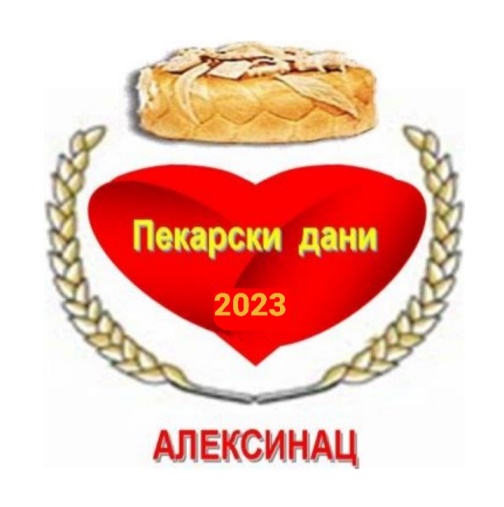                                                                  18220 Алексинац, Тихомира Ђорђевића бб                                                                                                       Tel: +381(0) 18 800 792          
                                                                                                     Fax: + 381(0)18 800 793                                                                                          E-mail: polskol@medianis.net;                                                                                                   www.sumatovac.edu.rs
                                                                           
         Поштовани,                                                        
                                                                                                 
          Биотехнолошка школа „Шуматовац“ и ове године организује манифестацију ,,Пекарски дани“ по  петнаести пут, 7. априла 2023. године.
          Суорганизатори манифестације су: Општинa Алексинац, Центар за културу и уметност, УГ „Радиност“ и Спортско-рекреативни центар Алексинац.      Новина овогодишње манифестације биће такмичење ,,Уметнички обликовано тесто“ у категорији израде фигурица од теста. Поводом тога Вам достављамо објашњење о пропозицијама такмичења.     Свака школа има права да на нивоу школе формира по једну екипу за млађи узраст од  I до IV разреда и за старији узраст од V до VIII разреда, а у свакој екипи по 2 ученика. Дозвољено је да екипу чине ученици различитих разреда, уз поштовање категорије млађег, односно старијег узраста. Ученици би требало да са својим менторима вежбају израду фигурица на одређене теме. 	Теме за млађи узраст су птица, грозд и цвет, а за старији узраст мачка, сова и дрво. 	Молимо менторе да са ученицима вежбају израду фигурица без употребе калупа, а на основу следеће рецептуре за тесто: 200 g брашна, 100 g соли и 100-115 ml млаке воде. Помешати брашно и со, додати воду и месити док тесто не добије глатку конзистенцију (структура пластелина), тако да се не осећају зрнца соли под прстима.          На самом такмичењу ученици ће добити једну од споменутих тема, коју ће случајним избором одредити председник Организационог одбора или директор школе. 	За млађи узраст такмичење почиње у 10:30, а за старији узраст у 11:00 часова. За рад екипа ученика предвиђено је 20 минута. На такмичењу није дозвољено присуство ментора, осим за ученике којима је потребна додатна помоћ и подршка. Фигурице се праве ручно, без употребе калупа, а готово тесто за рад (по 300 g за сваку екипу) ће обезбедити организатори такмичења. Ученици морају имати опрему за рад, а то су кецеља и капа које ће сами обезбедити. На основу процене комисије, биће награђена по три најбоља рада у обе категорије. За посетиоце манифестације све фигурице биће изложене после 12 часова.         Очекујемо да се учитељи и предметни наставници школа, учесница на такмичењу, ангажују у мотивацији и увежбавању ученика за учешће на такмичењу.         Молимо Вас да са конкурсом упознате учитеље и предметне наставнике. Очекујемо успешну сарадњу на обострано задовољство.	Пријаве слати на адресе: polskol@medianis.net  и jasminatoncic@yahoo.com најкасније до 20. марта 2023. године. 	Особа за контакт Лела Пешић, 063 29 23 30.   С поштовањем,
                                                                                                                                                  Директор школе
                                                                                                                                                  Јасмина Тончић